2020 Holiday Club 				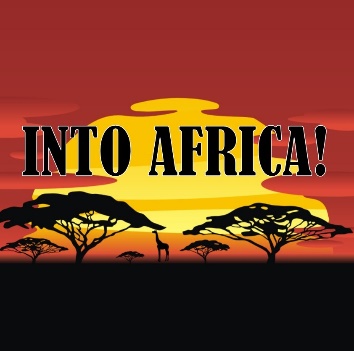 Into Africa!  Booking FormWe’re so excited that you have decided to join us on our African adventure!  Four days of games, crafts, friendship and fun await! Some important information that you will need to know:Holiday Club will be held at the Church of the Holy Spirit on New Inn Lane, GU4 7HWThursday 20th – Saturday 22nd : 10am – 1.30pm (just children) Doors open at 9.45amSunday 23rd :  10am– 12pm (children with families) For school years Reception to Year 6Please bring a packed lunch, as lunch will not be provided. No nuts please!Fancy dress is welcomed – but please leave valuables at homeCost £15 per child.  Holiday Club is designed for children to attend every day and with families on the last day.Cash, cheques made out to Burpham Church PCC or pay online to Burpham PCC, Account Number 83993671 Sort Code 40-22-26 (please put your child/ren name as reference)To register please fill out the form below and return it with payment to the church office: Church of the Holy Spirit, New Inn Lane, Burpham, GU4 7HWPlease complete a separate form for each childAny enquiries contact the Church Office : parishoffice@burphamchurch.org.uk or 01483 825533 between the hours of 9.30 – 1pm / after office hours, contact         Nicky Geraghty : nicky@burphamchurch.org.uk or 07305619868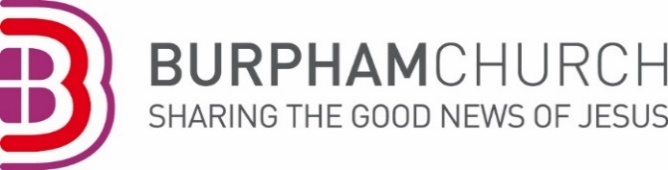 Please state clearly if your child has a disability or condition which might be affected by taking part and/or may need 1:1 support.  We endeavour to support all children but places will only be confirmed once required support is confirmed - please discuss this with the office if your child will need 1:1 support.  Please include any allergies, medical issues & learning difficulties etc. - (continue overleaf if necessary):We organise the children into small groups, if your child has a particular friend they would like to be with, please list their name(s) here:  ____________________________________Holiday Club is designed for children to attend every day! Please confirm attendance for each day: Thurs 20th Feb □   Friday 21st Feb □     Sat 22nd Feb □    Sunday 23rd Feb □If you child can no longer attend a day, please inform the office.Consent:I give my permission for my child to take part in all activities associated with Burpham Church Holiday Club 2020.  In the case of illness or accident, I authorise Burpham Church to administer simple first aid and if necessary, to sign on my behalf, any written form of consent required by medical authorities, on the understanding that all effort has been made to contact me.Burpham Church does not take any responsibility for personal possessions which may be left on the premises, please leave valuables at home.I understand that Burpham Church will take all reasonable care in looking after my child but that if my child grossly misbehaves then I may be requested to collect them.I understand that photographs and video recordings may be taken for Burpham Church use, and these may be displayed on notice boards, in printed material and on our website. Burpham Church will not identify any photographed children.I have completed all parts of this form and enclose cash / cheque for £15, made out to Burpham Church PCC OR arranged a bank transfer. Please delete as appropriate.Keeping your personal information secure is important to us, any information you provide will be kept private and is not given out to 3rd parties.  For further information please refer to the privacy policy on our website.Signed: Parent/GuardianDate:Tick this box if you do not wish to receive information about future activities    □       www.burphamchurch.org.ukChild’s name:Address:Email address:Emergency contact names:Emergency contact phone no:Age: Date of birth:School:School Year group:Doctors Name:Surgery:Doctors Phone: